1. Сценарий квест - игры Тема: Путешествие по стране «Грамматика»Приложение № 1Приложение № 2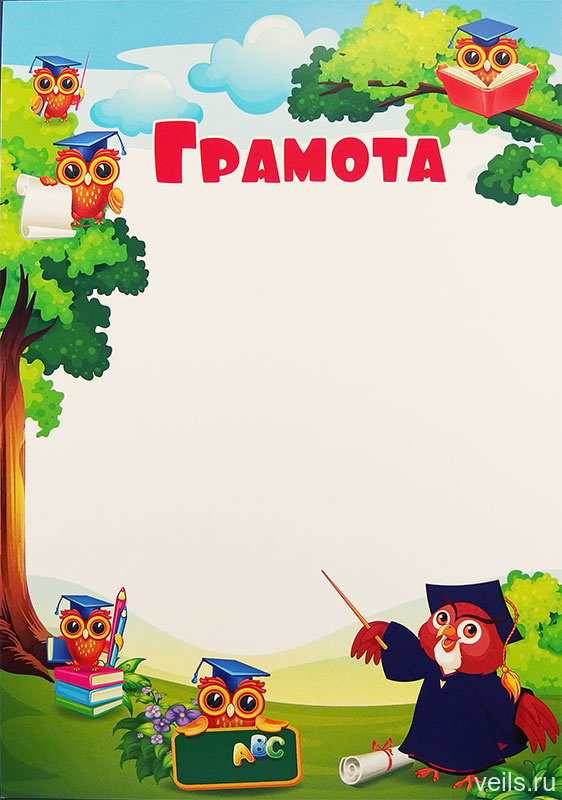          Вручается команде _______________        за 1 место в квест-игре      «Путешествие по стране Грамматика»               Дата                                   Подпись2. Сценарий квест - игры Тема: «Путешествие по Словограду»Приложение № 1Приложение № 2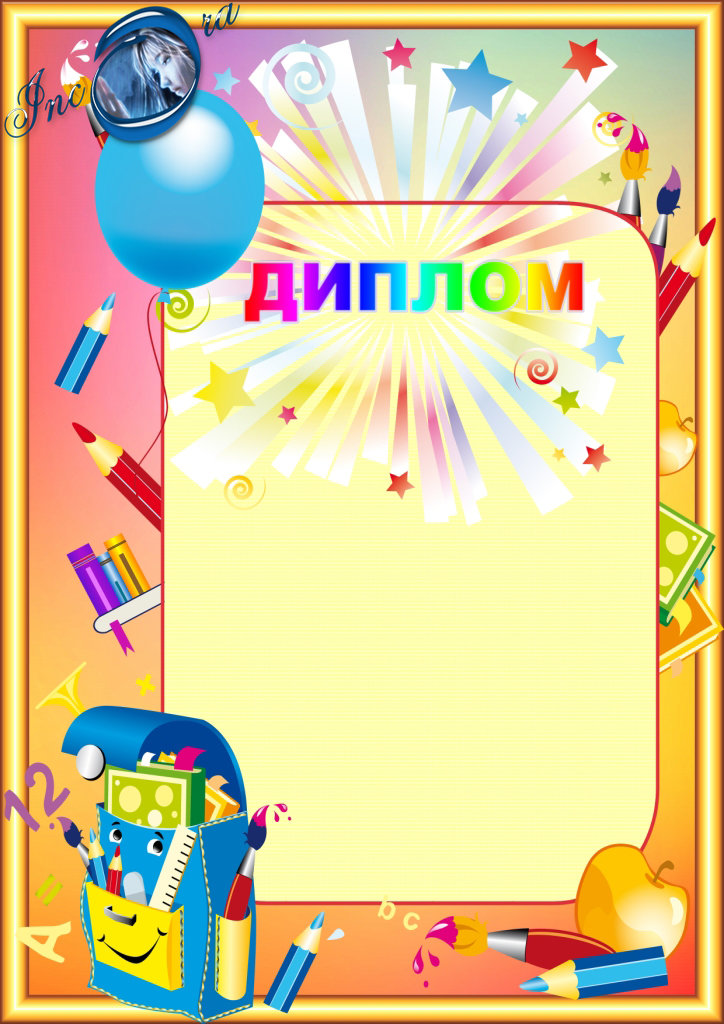 Вручается команде______________,набравшей наибольшее количество баллов             в квест-игре «Путешествие по Словограду»                                               Дата                         Подпись3.Сценарий квест - игры Тема: « Знатоки русского языка »Приложение № 1Приложение № 2Вручается команде _______________,набравшей наибольшее количество баллов             в квест-игре              «Знатоки русского языка »                                             Дата                         Подпись4. Сценарий квест - игры дТема:  «Остров знаний»Приложение № 1Маршрутный листКоманда № 1  ____________Маршрутный листКоманда № 2 ____________Маршрутный листКоманда № 3  ____________Маршрутный листКоманда № 4  ____________Приложение № 2         Вручается команде _______________       за участие в квест-игре «Остров знаний»                                 Дата:                                 Подпись:5. Сценарий квест - игры Тема:  «Грамматическая карусель»Приложение № 1Приложение № 2Вручается команде______________,набравшей наибольшее количество баллов             в квест-игре «Грамматическая карусель»                                               Дата                         ПодписьПриложение № 3         Вручается команде _______________        за 1 место в квест-игре      « Грамматическая карусель»                   Дата                         ПодписьКоманда № 1 ___________________Станция №4 « За словом в карман »Станция № 9. « Парные согласные – самые опасные »Станция № 1. Разминка« Звуки и буквы »Станция №8. « Угадай-ка, не зевай-ка »Станция №5. «Грамматическая арифметикаСтанция № 3. « Одна семья »Станция № 10. « Грамотеи » Станция №2. « Словарные слова »Кабинет № 3Команда № 2 ___________________Станция №2. « Словарные слова »Станция № 1. Разминка« Звуки и буквы »Станция № 3. « Одна семья »Станция №4 « За словом в карман »Станция №5. «Грамматическая арифметикаСтанция № 10. « Грамотеи » Станция №8. « Угадай-ка, не зевай-ка »Станция № 9. « Парные согласные – самые опасные »Кабинет № 3Маршрутный листМаршрутный листМаршрутный листКоманда____________________________________________________Команда____________________________________________________Команда____________________________________________________Название станцииКоличество балловПодписьСтанция 1« Проспект Мудрости »Станция 2 « Парк Кроссвордов »Станция 3 « Улица Словообразовательная »Станция 4 « Переулок Загадок »Станция 5 «Грамматическая арифметика»Маршрутный листМаршрутный листМаршрутный листКоманда____________________________________________________Команда____________________________________________________Команда____________________________________________________Название станцииКоличество балловПодписьСтанция 1«Анаграммы »Станция 2 « Многозначные слова» Станция 3 «Мне эхо раскрывает секреты»Станция 4 « Ударение-помощь для чтения»1. « Одушевлённые и не одушевленные»2. «Собственные и нарицательные»3. «Страна чисел»4. «Страна рода»1. «Страна рода» 2. « Одушевлённые и не одушевленные»3. «Собственные и нарицательные»4. «Страна чисел»1. Страна чисел»2. «Страна рода» 3. « Одушевлённые и не одушевленные» «4. «Собственные и нарицательные»1. «Собственные и нарицательные»2. «Страна чисел» 3. «Страна рода» 4. « Одушевлённые и не одушевленные»Команда № 1 ___________________Станция № 1 Красная станцияСтанция № 2 Оранжевая станцияСтанция № 3  Жёлтая станцияСтанция № 4 Зелёная станцияСтанция № 5 Голубая станцияСтанция № 6 Синяя станция Станция № 7 Фиолетовая станцияКабинет № 3Команда № 2 ___________________Станция № 7 Фиолетовая станцияСтанция № 1 Красная станцияСтанция № 2 Оранжевая станцияСтанция № 3  Жёлтая станцияСтанция № 4 Зелёная станцияСтанция № 5 Голубая станцияСтанция № 6 Синяя станция Кабинет № 3